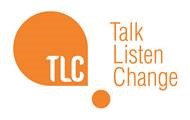 Domestic Abuse Services – Domestic Abuse Prevention Programme Facilitator Domestic Abuse Services – Domestic Abuse Prevention Programme Facilitator  
Thanks to significant new funding TLC: Talk Listen, Change is growing and are looking for a Domestic Abuse Prevention Programme Facilitator to undertake individual sessions and group work with men and women who are participating in the Domestic Abuse Prevention Programme. 
 
TLC: Talk, Listen, Change is a dynamic, leading relationships charity based in Greater Manchester.   
 The role 
In this role you will undertake individual sessions and group work with men and women who are participating in the Domestic Abuse Prevention Programme (DAPP).  You’ll also liaise with referring agencies, actively contribute to risk management procedures and team working.  About you You’ll be confident in delivering group work, assessing and managing group dynamics. You’ll have experience in gaining people’s trust and you’ll be confident addressing negative behaviour. You’ll have direct experience of working therapeutically with a client group. You will also have experience of managing Safeguarding issues. Above all you will be comfortable with conflict management, and you’ll bring a positive, solution focused attitude. We’d also love to hear from applicants who are fluent in speaking an additional language.  
We want you to feel empowered to bring your best to this role, so we encourage flexible working around core hours. We offer an annual continuous Professional Development allowance, generous annual leave entitlement and Birthday leave.  
About us Funding secured will enable TLC: Talk, Listen Change to grow our work with perpetrators of domestic abuse, their partners, and families. Over the coming twelve months, we are expanding existing programmes and developing several new ones, reaching considerably more people than we ever have before, and pioneering new approaches in this crucial area of work. This is a pivotal time for TLC: Talk Listen Change and we are looking for enthusiastic, experienced, engaged and highly motivated people to join our rapidly expanding team.  
 
We aim to encourage a culture where people can be themselves and be valued for their strengths. We seek to attract and employ the best people from the widest pool, reflecting the diverse range of people we support. 
 
We want to make our recruitment processes accessible to everyone, so if there is any way that we can support you to be the best you can be, please contact us.  This post is subject to an enhanced DBS check. Please note: we will be shortlisting applications on an on-going basis so we encourage applicants not to wait until the closing date to submit an application where possible.    
Thanks to significant new funding TLC: Talk Listen, Change is growing and are looking for a Domestic Abuse Prevention Programme Facilitator to undertake individual sessions and group work with men and women who are participating in the Domestic Abuse Prevention Programme. 
 
TLC: Talk, Listen, Change is a dynamic, leading relationships charity based in Greater Manchester.   
 The role 
In this role you will undertake individual sessions and group work with men and women who are participating in the Domestic Abuse Prevention Programme (DAPP).  You’ll also liaise with referring agencies, actively contribute to risk management procedures and team working.  About you You’ll be confident in delivering group work, assessing and managing group dynamics. You’ll have experience in gaining people’s trust and you’ll be confident addressing negative behaviour. You’ll have direct experience of working therapeutically with a client group. You will also have experience of managing Safeguarding issues. Above all you will be comfortable with conflict management, and you’ll bring a positive, solution focused attitude. We’d also love to hear from applicants who are fluent in speaking an additional language.  
We want you to feel empowered to bring your best to this role, so we encourage flexible working around core hours. We offer an annual continuous Professional Development allowance, generous annual leave entitlement and Birthday leave.  
About us Funding secured will enable TLC: Talk, Listen Change to grow our work with perpetrators of domestic abuse, their partners, and families. Over the coming twelve months, we are expanding existing programmes and developing several new ones, reaching considerably more people than we ever have before, and pioneering new approaches in this crucial area of work. This is a pivotal time for TLC: Talk Listen Change and we are looking for enthusiastic, experienced, engaged and highly motivated people to join our rapidly expanding team.  
 
We aim to encourage a culture where people can be themselves and be valued for their strengths. We seek to attract and employ the best people from the widest pool, reflecting the diverse range of people we support. 
 
We want to make our recruitment processes accessible to everyone, so if there is any way that we can support you to be the best you can be, please contact us.  This post is subject to an enhanced DBS check. Please note: we will be shortlisting applications on an on-going basis so we encourage applicants not to wait until the closing date to submit an application where possible.   Job Title Domestic Abuse Services – Domestic Abuse Prevention Programme Facilitator Hours Full time & Part time Hours Available   
Fixed term contract until 31st March 2023 with the possibility of an extension Salary £25,378 per annum plus  Annual Continuous Professional Development allowance  Generous annual leave entitlement  Birthday leave  Location We value the importance of flexible working. Our services are a hybrid of online and in person delivery and therefore this role will include travelling to locations within Greater Manchester to deliver face to face sessions. This role can be home based or in our office, Trafford House, Chester Road Manchester, M32 0RS. If home based there will be a requirement to travel to the office for training and meetings. There may also be a requirement to work out of a Local Authority base across Greater Manchester. We also value the importance of human connection so offer the flexibility to book working space in Trafford House. As in person external meetings and events return there will also be a requirement to travel across Greater Manchester and sometimes wider.  Closing Date 9.00 am 30th May 2022 Interview Date w/c 6th June 2022 How to Apply Please visit https://talklistenchange.org.uk/jobs for copies of the 
job description and person specification for the role together with the application pack.  Please send completed application form to: recruitment@talklistenchange.org.uk Further Information If you require further information regarding this post, please contact Lisa Wilkie lisawilkie@talklistenchange.org.uk  Advertising notes Please advertise via all free listings and charity jobs enhanced listing. 
 Job description Link https://relategms.sharepoint.com/:w:/s/SLT/EbxBWsri7y9FmMmgeAW82rsBy1RA-ZMKskw9eBVMRDznig?e=6rmVeK 